04.06.2020 TEMAT: CZEKAM. PRZYJDŹ PANIE JEZU! POWTÓRZENIE WIADOMOŚCI.Szczęść BożeModlitwa: Powtórzymy wszystkie akty:https://www.biblijni.pl/modlitwy/15_akt_wiary.html
https://www.biblijni.pl/modlitwy/14_akt_nadziei.htmlhttps://www.biblijni.pl/modlitwy/13_akt_milosci.html
https://www.biblijni.pl/modlitwy/16_akt_zalu.htmlKOCHANY UCZNIU!ZOBACZ JAK WIELE JUŻ WIESZ.MOŻESZ WZIĄĆ DO RĘKI ZESZYT LUB TE STRONY I PRZYPOMNIEĆ WAŻNE WYDARZENIA Z ŻYCIA PANA JEZUSA: NIEDZIELA PALMOWA. PAN JEZUS JEST NASZYM PANEM I KRÓLEM.W Niedzielę Palmową słuchaliśmy Ewangelii, która opowiada o uroczystym wjeździe Pana Jezusa do Jerozolimy. 
Witało Go tam wielu ludzi, kładli pod Jego nogi gałązki palmowe, swoje płaszcze i nazywali Panem i Królem. 
Na pamiątkę tego wydarzenia przeżywamy we wspólnocie Kościoła ale i w naszych domach Niedziele Palmową, 
aby przypomnieć sobie, jak ludzie kiedyś w Jerozolimie witali Jezusa i wyznać wiarę w to, że Jezus  jest naszym 
Panem i Królem. 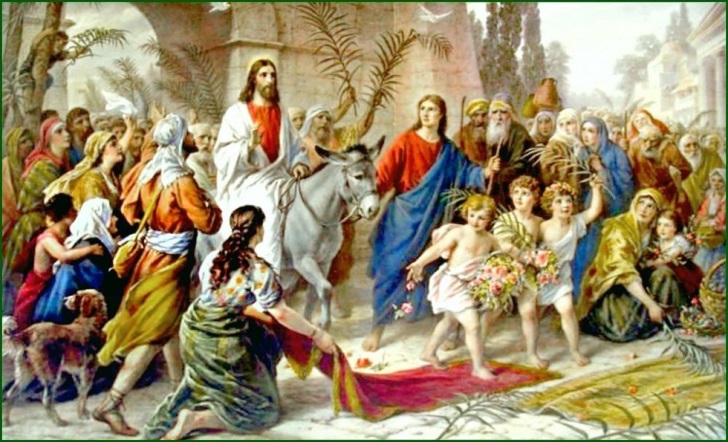 Posłuchaj kawałeczek piosenki: https://www.youtube.com/watch?v=eKTvc4u8UW0WIELKI CZWARTEK. PAN JEZUS DAJE NAM SIEBIE. Podczas Ostatniej Wieczerzy Pan Jezus spotkał się ze swoimi uczniami, Apostołami. Uczynił tam podczas tej wieczerzy cos bardzo ważnego: ustanowił Eucharystię,  czyli Mszę świętą. 
Najważniejsze słowa, które usłyszeli wówczas Apostołowie to: ,,Bierzcie i jedzcie…”
,,Bierzcie i pijcie…”Te słowa słyszymy podczas każdej Mszy świętej, na którą zaprasza nas Pan Jezus .
Podczas Mszy św. Pan Jezus daje siebie wszystkim ludziom jako pokarm, byśmy mieli siłę dobrze postępować 
w życiu. 
  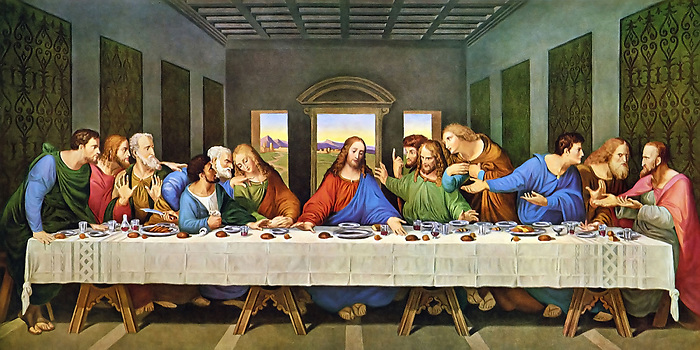 WIELKI CZWARTEK. JEZUS W OGRÓJCU ROZMAWIA ZE SWOIM OJCEM
Pan Jezus przez całe swoje życie rozmawiał z Ojcem. Uzgadniał z Nim swoje życie i czyny. 
Jezus nigdy  nie rozstawał się z Ojcem.  Gdy czekała Go najtrudniejsza chwila życia: cierpienie, 
męka i śmierć w rozmowie z Ojcem szukał umocnienia. Dlatego po Ostatniej Wieczerzy udał się na rozmowę z Bogiem do ogrodu Oliwnego.       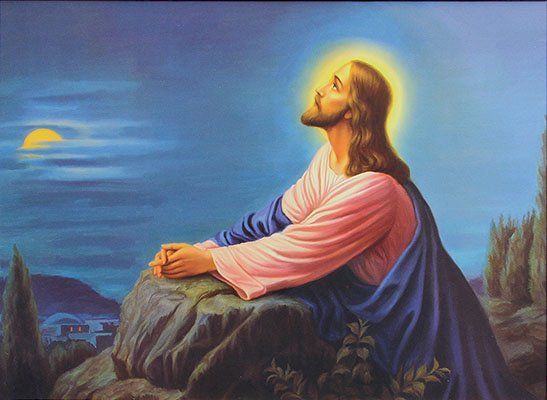 WIELKI PIĄTEK.             W Wielki Piątek wszyscy przypominaliśmy sobie jak Pan Jezus bardzo cierpiał, gdy był biczowany,              gdy żołnierze na głowę włożyli Mu cierniową koronę, dźwigał krzyż na wysoką górę Golgotę i jak źli                          
              ludzie przybili go do krzyża, na którym umarł  za grzechy wszystkich ludzi. 
              Potem ciało Pana Jezusa złożono w grobie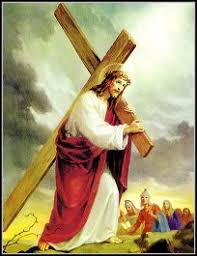 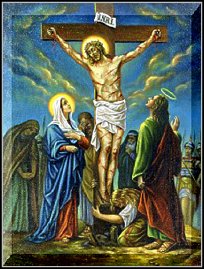 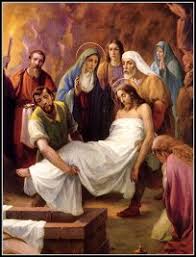 . ZMARTWYCHWSTANIE: Trzeciego dnia Pan Jezus Zmartwychwstał. Wielkanoc, to największe, najważniejsze święto dla nas wierzących. 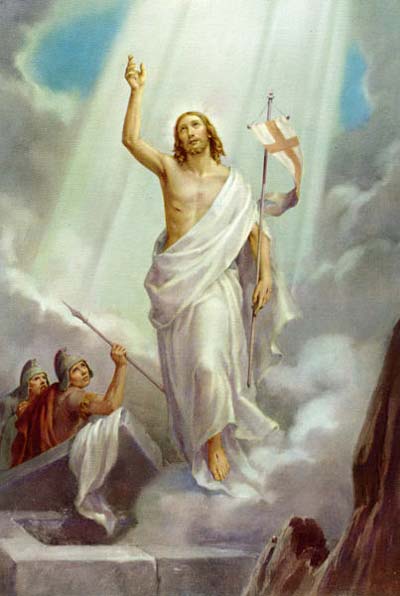 WNIEBOWSTĄPIENIE  PANA JEZUSA . 40 dni po Wielkanocy obchodziliśmy Uroczystość Wniebowstąpienia Pańskiego. Pan Jezus odszedł do nieba, ale obiecał swoim uczniom, że zawsze będzie z nimi. Pan Jezus odchodząc do nieba pozostał na zawsze także z nami. On jest z nami i prowadzi nas do Ojca, do Boga, do nieba.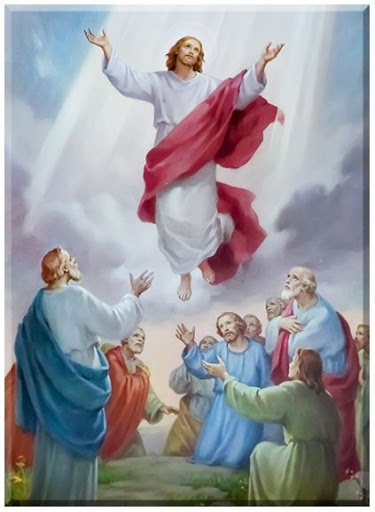 ZESŁANIE DUCHA ŚWIĘTEGO50 dni po swoim zmartwychwstaniu Pan Jezus posyła na ziemię Ducha Świętego, Pocieszyciela, który zamieszkał w każdym z na w dniu naszego chrztu.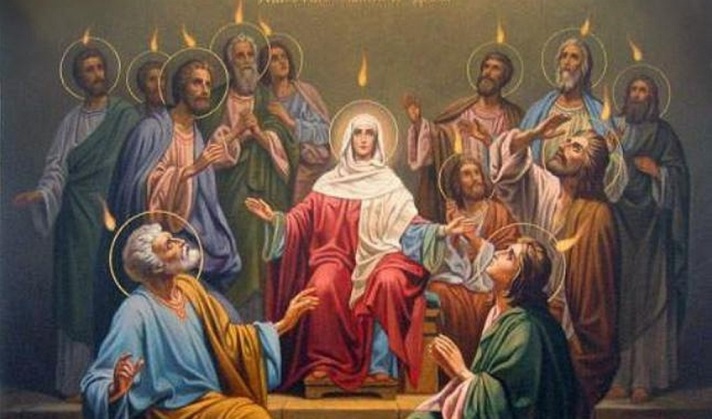 Proszę ułóż puzzle, mam nadzieję, że sprawi Ci to radość.https://puzzlefactory.pl/pl/puzzle/graj/dla-dzieci/220614-jezus-ci%C4%99-kochaW zeszycie nie trzeba nic zapisywać.MODLITWA: OJCZE NASZ…09.06. 2020 TEMAT: IDZIEMY Z PANEM JEZUSEM. BOŻE CIAŁO.
SZCZĘŚĆ BOŻE. Zapraszam na kolejną lekcję religii.MODLITWA: Chwała Ojcu i Synowi i Duchowi Świętemu…Zapraszam, na lekcję inaczej:https://view.genial.ly/5ecbe6fb21cf0a0d8a316a28/presentation-boze-cialo-klasy-1-3?fbclid=IwAR0TVRd_qTlbLc5SFWsUwwb5gsbBVJ4MawI_yxRR6c0wZCVtclVviAxKlXEAUTOR: Elżbieta RządMożesz wykonać dekorację do okna na Uroczystość Bożego Ciała: https://drive.google.com/file/d/1K27MuNL8IF6vFb7fwiuAzR6OIArxrGql/view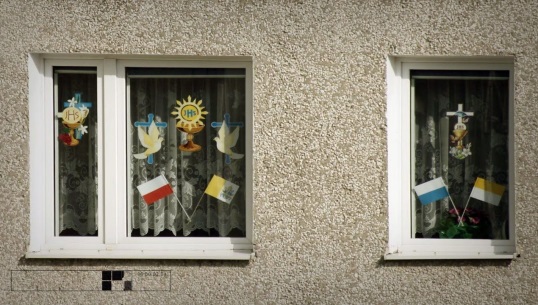 Nie musisz wysyłać zdjęć, wykonanie dekoracji też dla uczniów chętnych.Modlitwa: Chwała Ojcu i Synowi i Duchowi Świętemu... https://www.youtube.com/watch?v=h_RMK0RJBzU&feature=emb_logoDziękuję za udział w katechezie. POZDRAWIAM. Z Bogiem                               katechetkaSPOTKANIE Z BOGIEM
IDZIEMY Z PANEM JEZUSEM. BOŻE CIAŁO.Pan Jezus ukryty pod postacią Chleba to inaczej Najświętszy Sakrament. Pan Jezus pod postacią chleba przebywa w dzień                            
 i noc w tabernakulum. Jest taki dzień w roku, kiedy Pan Jezus 
opuszcza tabernakulum, wychodzi z kościoła, przechodzi                                  
ulicami miast i wsi. To Uroczystość Bożego Ciała.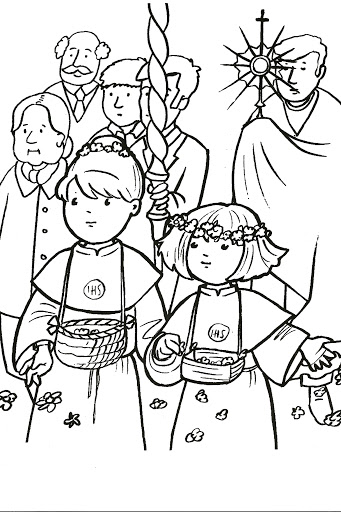 Jak nie możesz wydrukować obrazka, narysuj w zeszycie Monstrancję.
